Tostada BakeTVP taco filling is simply faux hamburger crumbles with taco seasoning added to taste. This recipe uses homemade crumbles but could use store bought frozen product, too.ProcedureTostada: Mix Bisquick, cornmeal, applesauce and non-dairy milk just until ingredients mixed. Pat dough into a 9” x 13” sprayed pan and cook for 9-10 minutes.Mix remaining ingredients in a sauce pan over low to medium heat until thoroughly mixed. Pour/spread over cooked tostada. Bake 10-15 min until hot. Top with desired tostada toppings.Servings: 9Degree of Difficulty: Very easyOven Temperature: 350°FNutrition FactsRecipe TypeMain Dish, Vegan -  Plant Basedz Faux hamburger crumblesProcedureMix all ingredients except TVP together with 1 c water until well combined. Bring to a boil then add TVP and remove from heat. Stir well.If in a pinch for time, just microwave all ingredients in the water and add TVP. Will also reconstitute in cold water, it just takes a little longer.Servings: 2Yield: Once reconstituted makes about 2, 1 cup servingsDegree of Difficulty: Very easyNutrition FactsRecipe TypeMain Dish, Vegan -  Plant BasedRecipe Tips(TVP is dry tofu. It can be bought in small bags in the health food/bulk area of most grocery stores or in bags sold by Bob's Red Mill or in bulk online is cheapest at bulkfoods.com)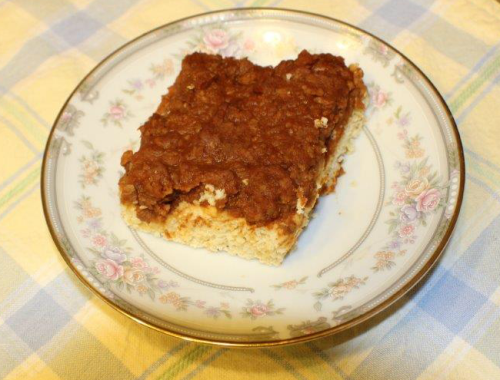 Serving size: 1/9 of a recipe (6 ounces).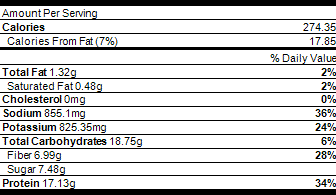 1	Tbs	soy sauce1	Tbs	Worcestershire sauce1	Tbs	steak sauce¼	tsp	onion powder¼	tsp	garlic powder¼	tsp	ginger1	cup	dry TVPServing size: 1/2 of a recipe (2.8 ounces).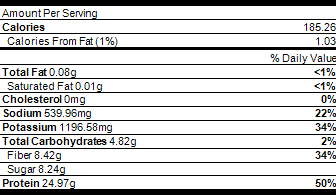 